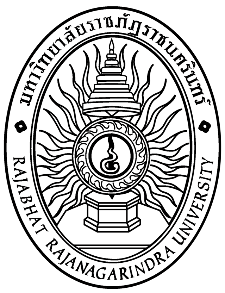 การประเมินผลจากกรรมการสอบรายวิชาวิจัยและพัฒนาโครงงานทางคอมพิวเตอร์ ปีการศึกษา 2566สาขาวิชาคอมพิวเตอร์ศึกษา คณะครุศาสตร์ มหาวิทยาลัยราชภัฏราชนครินทร์หัวข้อโครงงาน		การพัฒนาสื่อการสอนออนไลน์ เรื่อง เครื่องมือการสอนออนไลน์ในสถานการณ์การแพร่ระบาดของเชื้อไวรัสโคโรนา		ชื่อ-นามสกุลนักศึกษา	นายพัฒนพงศ์ หงษ์มังกลุ่มเรียน 6300312601		รหัสนักศึกษา 62003126013  คำแนะนำเพิ่มเติมของกรรมการสอบ..........................................................................................................................................................................................................................................................................................................................................................................................................................................................................................................................................ลงชื่อ.....................................................................                         (ผู้ช่วยศาสตราจารย์ ดร.ณัฐที ปิ่นทอง)     ....../.........................../.........เกณฑ์การให้คะแนนการสอบคะแนนเต็มคะแนนจากกรรมการสอบ1. เนื้อหาที่เลือกทำการค้นคว้าอิสระ102. ความถูกต้อง ปราณีตของรูปเล่มโครงงาน103. คุณภาพของผลงาน204. ความรู้และบุคลิกภาพของเจ้าของผลงาน10รวม50